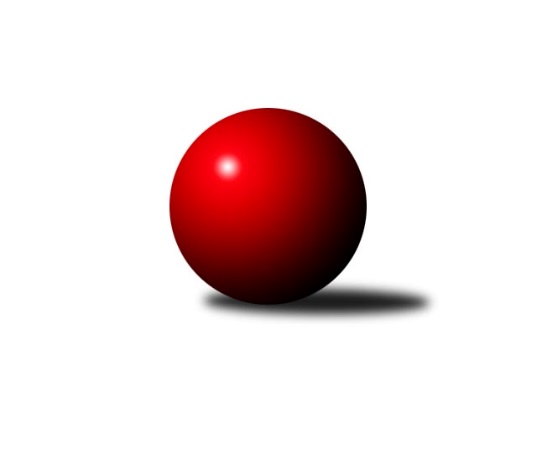 Č.17Ročník 2023/2024	24.5.2024 Východočeský přebor skupina B 2023/2024Statistika 17. kolaTabulka družstev:		družstvo	záp	výh	rem	proh	skore	sety	průměr	body	plné	dorážka	chyby	1.	Rychnov n. Kn. B	17	11	2	4	167 : 105 	(39.5 : 34.5)	2580	24	1785	794	38	2.	Solnice A	17	11	1	5	166 : 106 	(71.5 : 54.5)	2566	23	1770	797	37	3.	Vys. Mýto B	17	11	1	5	164 : 108 	(44.0 : 36.0)	2503	23	1729	773	39.2	4.	Přelouč A	17	11	0	6	148 : 124 	(58.5 : 49.5)	2546	22	1773	773	38.8	5.	Třebechovice p. O. A	17	10	0	7	160 : 112 	(55.5 : 44.5)	2597	20	1792	806	35.3	6.	Svitavy B	17	9	2	6	139 : 133 	(73.0 : 67.0)	2525	20	1757	768	44.1	7.	Rybník A	17	9	1	7	145 : 127 	(55.5 : 40.5)	2541	19	1762	779	37.8	8.	Rychnov n/K C	17	5	3	9	116 : 156 	(32.0 : 36.0)	2470	13	1725	745	42.3	9.	Hr. Králové A	17	5	2	10	125 : 147 	(45.5 : 62.5)	2518	12	1752	766	41.2	10.	Hylváty B	17	5	1	11	118 : 154 	(53.5 : 66.5)	2443	11	1697	747	41.9	11.	České Meziříčí A	17	5	0	12	105 : 167 	(58.0 : 58.0)	2509	10	1758	752	42.4	12.	České Meziříčí B	17	3	1	13	79 : 193 	(39.5 : 76.5)	2389	7	1694	694	54.7Tabulka doma:		družstvo	záp	výh	rem	proh	skore	sety	průměr	body	maximum	minimum	1.	Vys. Mýto B	9	9	0	0	108 : 36 	(33.0 : 19.0)	2625	18	2734	2551	2.	Solnice A	9	8	0	1	104 : 40 	(45.5 : 30.5)	2628	16	2717	2559	3.	Rybník A	9	8	0	1	101 : 43 	(40.0 : 22.0)	2409	16	2443	2339	4.	Třebechovice p. O. A	8	7	0	1	96 : 32 	(20.0 : 12.0)	2560	14	2595	2490	5.	Přelouč A	8	7	0	1	86 : 42 	(33.0 : 25.0)	2588	14	2628	2524	6.	Rychnov n. Kn. B	9	5	2	2	90 : 54 	(15.0 : 9.0)	2698	12	2764	2643	7.	Hylváty B	8	5	1	2	82 : 46 	(39.5 : 34.5)	2563	11	2658	2489	8.	Svitavy B	8	5	1	2	76 : 52 	(50.0 : 38.0)	2547	11	2675	2467	9.	Hr. Králové A	9	5	1	3	83 : 61 	(18.0 : 14.0)	2659	11	2779	2532	10.	České Meziříčí A	9	5	0	4	74 : 70 	(36.5 : 29.5)	2562	10	2611	2453	11.	Rychnov n/K C	8	4	1	3	70 : 58 	(17.0 : 9.0)	2649	9	2740	2566	12.	České Meziříčí B	8	3	1	4	61 : 67 	(16.5 : 19.5)	2510	7	2600	2385Tabulka venku:		družstvo	záp	výh	rem	proh	skore	sety	průměr	body	maximum	minimum	1.	Rychnov n. Kn. B	8	6	0	2	77 : 51 	(24.5 : 25.5)	2574	12	2734	2295	2.	Svitavy B	9	4	1	4	63 : 81 	(23.0 : 29.0)	2522	9	2709	2343	3.	Přelouč A	9	4	0	5	62 : 82 	(25.5 : 24.5)	2540	8	2660	2423	4.	Solnice A	8	3	1	4	62 : 66 	(26.0 : 24.0)	2558	7	2743	2420	5.	Třebechovice p. O. A	9	3	0	6	64 : 80 	(35.5 : 32.5)	2602	6	2747	2421	6.	Vys. Mýto B	8	2	1	5	56 : 72 	(11.0 : 17.0)	2485	5	2630	2203	7.	Rychnov n/K C	9	1	2	6	46 : 98 	(15.0 : 27.0)	2470	4	2645	2176	8.	Rybník A	8	1	1	6	44 : 84 	(15.5 : 18.5)	2558	3	2664	2473	9.	Hr. Králové A	8	0	1	7	42 : 86 	(27.5 : 48.5)	2498	1	2625	2266	10.	České Meziříčí A	8	0	0	8	31 : 97 	(21.5 : 28.5)	2499	0	2671	2367	11.	Hylváty B	9	0	0	9	36 : 108 	(14.0 : 32.0)	2430	0	2596	2148	12.	České Meziříčí B	9	0	0	9	18 : 126 	(23.0 : 57.0)	2374	0	2516	2222Tabulka podzimní části:		družstvo	záp	výh	rem	proh	skore	sety	průměr	body	doma	venku	1.	Rychnov n. Kn. B	11	10	1	0	127 : 49 	(26.5 : 19.5)	2641	21 	5 	1 	0 	5 	0 	0	2.	Vys. Mýto B	11	8	1	2	110 : 66 	(33.0 : 27.0)	2507	17 	6 	0 	0 	2 	1 	2	3.	Přelouč A	11	8	0	3	103 : 73 	(43.0 : 31.0)	2572	16 	6 	0 	0 	2 	0 	3	4.	Třebechovice p. O. A	11	7	0	4	112 : 64 	(38.5 : 23.5)	2623	14 	5 	0 	1 	2 	0 	3	5.	Solnice A	11	6	1	4	100 : 76 	(48.5 : 43.5)	2553	13 	4 	0 	1 	2 	1 	3	6.	Rybník A	11	5	1	5	91 : 85 	(30.5 : 25.5)	2546	11 	4 	0 	1 	1 	1 	4	7.	Svitavy B	11	4	2	5	82 : 94 	(51.5 : 54.5)	2467	10 	3 	1 	2 	1 	1 	3	8.	Hylváty B	11	4	1	6	86 : 90 	(35.5 : 40.5)	2440	9 	4 	1 	0 	0 	0 	6	9.	České Meziříčí A	11	3	0	8	66 : 110 	(36.0 : 38.0)	2487	6 	3 	0 	3 	0 	0 	5	10.	Hr. Králové A	11	2	1	8	71 : 105 	(38.5 : 47.5)	2554	5 	2 	0 	3 	0 	1 	5	11.	Rychnov n/K C	11	2	1	8	58 : 118 	(24.0 : 32.0)	2438	5 	1 	1 	3 	1 	0 	5	12.	České Meziříčí B	11	2	1	8	50 : 126 	(24.5 : 47.5)	2379	5 	2 	1 	2 	0 	0 	6Tabulka jarní části:		družstvo	záp	výh	rem	proh	skore	sety	průměr	body	doma	venku	1.	Solnice A	6	5	0	1	66 : 30 	(23.0 : 11.0)	2670	10 	4 	0 	0 	1 	0 	1 	2.	Svitavy B	6	5	0	1	57 : 39 	(21.5 : 12.5)	2609	10 	2 	0 	0 	3 	0 	1 	3.	Rychnov n/K C	6	3	2	1	58 : 38 	(8.0 : 4.0)	2596	8 	3 	0 	0 	0 	2 	1 	4.	Rybník A	6	4	0	2	54 : 42 	(25.0 : 15.0)	2488	8 	4 	0 	0 	0 	0 	2 	5.	Hr. Králové A	6	3	1	2	54 : 42 	(7.0 : 15.0)	2490	7 	3 	1 	0 	0 	0 	2 	6.	Vys. Mýto B	6	3	0	3	54 : 42 	(11.0 : 9.0)	2557	6 	3 	0 	0 	0 	0 	3 	7.	Třebechovice p. O. A	6	3	0	3	48 : 48 	(17.0 : 21.0)	2566	6 	2 	0 	0 	1 	0 	3 	8.	Přelouč A	6	3	0	3	45 : 51 	(15.5 : 18.5)	2521	6 	1 	0 	1 	2 	0 	2 	9.	České Meziříčí A	6	2	0	4	39 : 57 	(22.0 : 20.0)	2553	4 	2 	0 	1 	0 	0 	3 	10.	Rychnov n. Kn. B	6	1	1	4	40 : 56 	(13.0 : 15.0)	2527	3 	0 	1 	2 	1 	0 	2 	11.	Hylváty B	6	1	0	5	32 : 64 	(18.0 : 26.0)	2476	2 	1 	0 	2 	0 	0 	3 	12.	České Meziříčí B	6	1	0	5	29 : 67 	(15.0 : 29.0)	2447	2 	1 	0 	2 	0 	0 	3 Zisk bodů pro družstvo:		jméno hráče	družstvo	body	zápasy	v %	dílčí body	sety	v %	1.	Václav Kašpar 	Vys. Mýto B 	32	/	17	(94%)		/		(%)	2.	Jiří Bek 	Třebechovice p. O. A 	30	/	17	(88%)		/		(%)	3.	Monika Venclová 	Hylváty B 	28	/	17	(82%)		/		(%)	4.	Filip Ivan 	Hr. Králové A 	26	/	17	(76%)		/		(%)	5.	Petr Víšek 	Hr. Králové A 	26	/	17	(76%)		/		(%)	6.	Tomáš Sukdolák 	Přelouč A 	25	/	15	(83%)		/		(%)	7.	Jan Brouček 	České Meziříčí A 	24	/	14	(86%)		/		(%)	8.	Martin Nosek 	Solnice A 	24	/	17	(71%)		/		(%)	9.	Ondřej Brouček 	České Meziříčí A 	24	/	17	(71%)		/		(%)	10.	Dalibor Ksandr 	Rychnov n. Kn. B 	22	/	15	(73%)		/		(%)	11.	Lukáš Müller 	Rybník A 	22	/	15	(73%)		/		(%)	12.	Tomáš Müller 	Rybník A 	22	/	16	(69%)		/		(%)	13.	Marek Ledajaks 	Vys. Mýto B 	22	/	16	(69%)		/		(%)	14.	Robert Petera 	Třebechovice p. O. A 	20	/	12	(83%)		/		(%)	15.	Pavel Píč 	Solnice A 	20	/	14	(71%)		/		(%)	16.	Michal Kala 	Rychnov n. Kn. B 	20	/	15	(67%)		/		(%)	17.	Ilona Sýkorová 	Rychnov n/K C 	20	/	15	(67%)		/		(%)	18.	Václav Kolář 	Rybník A 	20	/	16	(63%)		/		(%)	19.	Josef Dvořák 	Třebechovice p. O. A 	20	/	16	(63%)		/		(%)	20.	Rudolf Stejskal 	Solnice A 	20	/	17	(59%)		/		(%)	21.	Petr Brouček 	České Meziříčí B 	20	/	17	(59%)		/		(%)	22.	Milan Hrubý 	Solnice A 	19	/	15	(63%)		/		(%)	23.	Jan Vencl 	Hylváty B 	18	/	14	(64%)		/		(%)	24.	Oldřich Krsek 	Rychnov n/K C 	18	/	15	(60%)		/		(%)	25.	Michal Hynek 	Vys. Mýto B 	18	/	15	(60%)		/		(%)	26.	Tomáš Brzlínek 	Vys. Mýto B 	16	/	8	(100%)		/		(%)	27.	Martin Podzimek 	Rychnov n/K C 	16	/	10	(80%)		/		(%)	28.	Petr Rus 	Svitavy B 	16	/	12	(67%)		/		(%)	29.	Pavel Nosek 	Solnice A 	16	/	14	(57%)		/		(%)	30.	Lukáš Pacák 	Rychnov n. Kn. B 	16	/	15	(53%)		/		(%)	31.	Filip Petera 	Třebechovice p. O. A 	16	/	17	(47%)		/		(%)	32.	Jiří Pácha 	Rychnov n. Kn. B 	15	/	13	(58%)		/		(%)	33.	Tomáš Jarolím 	Přelouč A 	15	/	17	(44%)		/		(%)	34.	Petr Skutil 	Hr. Králové A 	14	/	14	(50%)		/		(%)	35.	Jaroslav Tomášek 	Přelouč A 	14	/	14	(50%)		/		(%)	36.	Petr Gálus 	Rychnov n. Kn. B 	14	/	15	(47%)		/		(%)	37.	Zdenek Válek 	Svitavy B 	14	/	15	(47%)		/		(%)	38.	Luděk Moravec 	Třebechovice p. O. A 	14	/	15	(47%)		/		(%)	39.	Petr Hanuš 	Přelouč A 	14	/	15	(47%)		/		(%)	40.	Miroslav Kolář 	Rybník A 	14	/	15	(47%)		/		(%)	41.	Karolína Kolářová 	Rybník A 	14	/	16	(44%)		/		(%)	42.	Miloš Kvapil 	Třebechovice p. O. A 	14	/	16	(44%)		/		(%)	43.	Tomáš Tláskal 	České Meziříčí B 	14	/	17	(41%)		/		(%)	44.	Filip Roman 	Svitavy B 	13	/	10	(65%)		/		(%)	45.	Martin Kozel ml.	Solnice A 	13	/	16	(41%)		/		(%)	46.	Martin Šolc 	Hr. Králové A 	13	/	17	(38%)		/		(%)	47.	Václav Buřil 	Rychnov n. Kn. B 	12	/	8	(75%)		/		(%)	48.	Adam Krátký 	Svitavy B 	12	/	11	(55%)		/		(%)	49.	Marcel Novotný 	Rybník A 	12	/	14	(43%)		/		(%)	50.	Petr Zeman 	Přelouč A 	12	/	14	(43%)		/		(%)	51.	Ladislav Lorenc 	České Meziříčí A 	12	/	16	(38%)		/		(%)	52.	Karel Lang 	Přelouč A 	12	/	16	(38%)		/		(%)	53.	Vít Richter 	Rychnov n/K C 	12	/	16	(38%)		/		(%)	54.	Jaroslav Kaplan 	Hylváty B 	12	/	17	(35%)		/		(%)	55.	David Štěpán 	České Meziříčí B 	11	/	9	(61%)		/		(%)	56.	Denis Džbánek 	Hr. Králové A 	10	/	5	(100%)		/		(%)	57.	Petr Bartoš 	Vys. Mýto B 	10	/	5	(100%)		/		(%)	58.	Jindřich Jukl 	Svitavy B 	10	/	8	(63%)		/		(%)	59.	Pavel Krejčík 	Rychnov n/K C 	10	/	11	(45%)		/		(%)	60.	Kryštof Vavřín 	Hylváty B 	10	/	14	(36%)		/		(%)	61.	Jan Vaculík 	Svitavy B 	10	/	17	(29%)		/		(%)	62.	Miroslav Cupal 	Hr. Králové A 	8	/	4	(100%)		/		(%)	63.	Dominik Hýbl 	Rychnov n. Kn. B 	8	/	8	(50%)		/		(%)	64.	Tomáš Skala 	Hylváty B 	8	/	8	(50%)		/		(%)	65.	Jiří Klusák 	Svitavy B 	8	/	9	(44%)		/		(%)	66.	Daniel Vošvrda 	České Meziříčí A 	8	/	10	(40%)		/		(%)	67.	Ladislav Kolář 	Hylváty B 	8	/	11	(36%)		/		(%)	68.	Petr Bečka 	Hylváty B 	8	/	11	(36%)		/		(%)	69.	Michal Horáček 	České Meziříčí B 	8	/	12	(33%)		/		(%)	70.	Petr Dlouhý 	Vys. Mýto B 	8	/	16	(25%)		/		(%)	71.	Ludmila Skutilová 	Hr. Králové A 	8	/	17	(24%)		/		(%)	72.	Jan Bernhard 	České Meziříčí A 	7	/	14	(25%)		/		(%)	73.	Daniel Luščák 	Solnice A 	6	/	5	(60%)		/		(%)	74.	Jan Kopecký 	Rychnov n. Kn. B 	6	/	6	(50%)		/		(%)	75.	Pavel Klička 	Přelouč A 	6	/	6	(50%)		/		(%)	76.	Miroslav Zeman 	Svitavy B 	6	/	8	(38%)		/		(%)	77.	Kamil Vošvrda 	České Meziříčí A 	6	/	10	(30%)		/		(%)	78.	Leoš Bartheldi 	Vys. Mýto B 	6	/	14	(21%)		/		(%)	79.	Jaroslav Pumr 	České Meziříčí B 	6	/	15	(20%)		/		(%)	80.	Jindřich Brouček 	České Meziříčí B 	6	/	15	(20%)		/		(%)	81.	Jana Klusáková 	Svitavy B 	4	/	2	(100%)		/		(%)	82.	Josef Ledajaks 	Vys. Mýto B 	4	/	2	(100%)		/		(%)	83.	Jan Kodytek 	Rychnov n/K C 	4	/	5	(40%)		/		(%)	84.	David Bastl 	Třebechovice p. O. A 	4	/	5	(40%)		/		(%)	85.	Jiří Zvejška 	Vys. Mýto B 	4	/	5	(40%)		/		(%)	86.	Pavel Čížek 	Svitavy B 	4	/	6	(33%)		/		(%)	87.	Jan Zeman 	Rychnov n/K C 	4	/	13	(15%)		/		(%)	88.	Oldřich Motyčka 	Třebechovice p. O. A 	2	/	1	(100%)		/		(%)	89.	Jaroslav Havlas 	Přelouč A 	2	/	1	(100%)		/		(%)	90.	David Sukdolák 	Přelouč A 	2	/	1	(100%)		/		(%)	91.	Josef Suchomel 	Přelouč A 	2	/	1	(100%)		/		(%)	92.	Pavel Strnad 	Hylváty B 	2	/	2	(50%)		/		(%)	93.	Karel Gulyás 	Rybník A 	2	/	2	(50%)		/		(%)	94.	Matyáš Motyčka 	Rybník A 	2	/	3	(33%)		/		(%)	95.	Tomáš Přibilík 	Svitavy B 	2	/	3	(33%)		/		(%)	96.	Filip Morávek 	Rychnov n/K C 	2	/	3	(33%)		/		(%)	97.	Věra Moravcová 	Rychnov n/K C 	2	/	6	(17%)		/		(%)	98.	Milan Brouček 	České Meziříčí B 	2	/	7	(14%)		/		(%)	99.	Milan Vošvrda 	České Meziříčí A 	2	/	9	(11%)		/		(%)	100.	Jaroslav Šrámek 	České Meziříčí A 	2	/	9	(11%)		/		(%)	101.	Tomáš Herrman 	Rybník A 	1	/	3	(17%)		/		(%)	102.	Tobiáš Kozel 	Solnice A 	0	/	1	(0%)		/		(%)	103.	Lenka Peterová 	Třebechovice p. O. A 	0	/	1	(0%)		/		(%)	104.	Zdeněk Zahálka 	Třebechovice p. O. A 	0	/	1	(0%)		/		(%)	105.	Lucie Zelinková 	Hylváty B 	0	/	1	(0%)		/		(%)	106.	Ondřej Koráb 	Rychnov n/K C 	0	/	1	(0%)		/		(%)	107.	Jaroslav Kejzlar 	Rychnov n/K C 	0	/	1	(0%)		/		(%)	108.	Ladislav Češka 	Svitavy B 	0	/	1	(0%)		/		(%)	109.	Pavel Doležal 	Vys. Mýto B 	0	/	2	(0%)		/		(%)	110.	Jonáš Bezdíček 	Hr. Králové A 	0	/	2	(0%)		/		(%)	111.	Jaroslav Polanský 	Vys. Mýto B 	0	/	2	(0%)		/		(%)	112.	Jakub Zuzánek 	Rychnov n/K C 	0	/	3	(0%)		/		(%)	113.	Petr Kosejk 	Solnice A 	0	/	3	(0%)		/		(%)	114.	Jiří Komprs 	Hylváty B 	0	/	3	(0%)		/		(%)	115.	David Štěpán 	České Meziříčí B 	0	/	5	(0%)		/		(%)	116.	Martin Holý 	Hr. Králové A 	0	/	9	(0%)		/		(%)Průměry na kuželnách:		kuželna	průměr	plné	dorážka	chyby	výkon na hráče	1.	Rychnov nad Kněžnou, 1-4	2650	1830	819	39.1	(441.8)	2.	Hradec Králové, 1-4	2627	1802	825	37.5	(438.0)	3.	Solnice, 1-2	2575	1796	779	45.4	(429.3)	4.	Přelouč, 1-4	2554	1766	787	41.4	(425.8)	5.	Vysoké Mýto, 1-2	2554	1772	782	38.5	(425.7)	6.	Hylváty, 1-2	2536	1742	794	45.3	(422.7)	7.	Svitavy, 1-2	2525	1778	747	49.6	(420.9)	8.	České Meziříčí, 1-2	2524	1743	780	41.6	(420.8)	9.	Třebechovice, 1-2	2502	1723	779	32.8	(417.2)	10.	TJ Sokol Rybník, 1-2	2357	1641	716	41.3	(392.9)Nejlepší výkony na kuželnách:Rychnov nad Kněžnou, 1-4Rychnov n. Kn. B	2764	7. kolo	Ilona Sýkorová 	Rychnov n/K C	507	12. koloRychnov n. Kn. B	2748	5. kolo	Oldřich Krsek 	Rychnov n/K C	505	16. koloSolnice A	2743	13. kolo	Jiří Bek 	Třebechovice p. O. A	498	5. koloRychnov n/K C	2740	14. kolo	Martin Podzimek 	Rychnov n/K C	497	15. koloRychnov n. Kn. B	2731	13. kolo	Petr Gálus 	Rychnov n. Kn. B	494	9. koloRychnov n/K C	2723	12. kolo	Petr Gálus 	Rychnov n. Kn. B	492	5. koloRychnov n/K C	2712	8. kolo	Dalibor Ksandr 	Rychnov n. Kn. B	489	15. koloSvitavy B	2709	17. kolo	Dalibor Ksandr 	Rychnov n. Kn. B	489	13. koloRychnov n. Kn. B	2707	17. kolo	Jiří Pácha 	Rychnov n. Kn. B	488	5. koloSolnice A	2697	8. kolo	Robert Petera 	Třebechovice p. O. A	486	5. koloHradec Králové, 1-4Hr. Králové A	2779	5. kolo	Tomáš Müller 	Rybník A	511	3. koloTřebechovice p. O. A	2747	7. kolo	Tomáš Brzlínek 	Vys. Mýto B	496	12. koloHr. Králové A	2730	15. kolo	Petr Víšek 	Hr. Králové A	496	12. koloHr. Králové A	2690	13. kolo	Filip Ivan 	Hr. Králové A	495	5. koloHr. Králové A	2689	9. kolo	Vít Richter 	Rychnov n/K C	494	17. koloHr. Králové A	2683	12. kolo	Petr Víšek 	Hr. Králové A	493	9. koloRybník A	2662	3. kolo	Michal Kala 	Rychnov n. Kn. B	493	11. koloPřelouč A	2660	9. kolo	Petr Skutil 	Hr. Králové A	485	3. koloRychnov n. Kn. B	2658	11. kolo	Petr Víšek 	Hr. Králové A	485	15. koloHr. Králové A	2656	3. kolo	Monika Venclová 	Hylváty B	484	13. koloSolnice, 1-2Rychnov n. Kn. B	2734	2. kolo	Michal Kala 	Rychnov n. Kn. B	519	2. koloSolnice A	2717	17. kolo	Pavel Píč 	Solnice A	493	17. koloSolnice A	2714	14. kolo	Michal Hynek 	Vys. Mýto B	492	14. koloSolnice A	2647	4. kolo	Robert Petera 	Třebechovice p. O. A	487	9. koloSolnice A	2619	2. kolo	Pavel Píč 	Solnice A	485	12. koloSolnice A	2615	9. kolo	Martin Kozel ml.	Solnice A	485	17. koloSolnice A	2598	16. kolo	Milan Hrubý 	Solnice A	468	11. koloSolnice A	2598	11. kolo	Pavel Píč 	Solnice A	466	2. koloTřebechovice p. O. A	2587	9. kolo	Rudolf Stejskal 	Solnice A	466	16. koloSolnice A	2587	7. kolo	Martin Nosek 	Solnice A	465	17. koloPřelouč, 1-4Přelouč A	2628	8. kolo	Tomáš Sukdolák 	Přelouč A	539	1. koloPřelouč A	2616	13. kolo	Jaroslav Tomášek 	Přelouč A	493	13. koloPřelouč A	2616	3. kolo	Martin Podzimek 	Rychnov n/K C	485	13. koloTřebechovice p. O. A	2605	3. kolo	Petr Bartoš 	Vys. Mýto B	483	8. koloPřelouč A	2604	1. kolo	Tomáš Sukdolák 	Přelouč A	473	3. koloPřelouč A	2599	5. kolo	Petr Hanuš 	Přelouč A	466	3. koloPřelouč A	2577	10. kolo	Tomáš Sukdolák 	Přelouč A	464	10. koloSvitavy B	2576	15. kolo	Tomáš Sukdolák 	Přelouč A	462	13. koloRybník A	2542	10. kolo	Karel Lang 	Přelouč A	461	8. koloPřelouč A	2540	6. kolo	Miroslav Kolář 	Rybník A	460	10. koloVysoké Mýto, 1-2Vys. Mýto B	2734	7. kolo	Václav Kašpar 	Vys. Mýto B	523	7. koloVys. Mýto B	2670	17. kolo	Václav Kašpar 	Vys. Mýto B	519	15. koloVys. Mýto B	2649	15. kolo	Václav Kašpar 	Vys. Mýto B	512	13. koloVys. Mýto B	2647	3. kolo	Tomáš Brzlínek 	Vys. Mýto B	508	15. koloVys. Mýto B	2634	13. kolo	Václav Kašpar 	Vys. Mýto B	508	3. koloVys. Mýto B	2624	5. kolo	Tomáš Brzlínek 	Vys. Mýto B	503	17. koloVys. Mýto B	2557	11. kolo	Václav Kašpar 	Vys. Mýto B	501	17. koloVys. Mýto B	2555	1. kolo	Marek Ledajaks 	Vys. Mýto B	489	5. koloVys. Mýto B	2551	9. kolo	Václav Kašpar 	Vys. Mýto B	489	11. koloRybník A	2543	13. kolo	Václav Kašpar 	Vys. Mýto B	488	1. koloHylváty, 1-2Hylváty B	2658	10. kolo	Monika Venclová 	Hylváty B	513	2. koloHylváty B	2621	8. kolo	Petr Rus 	Svitavy B	490	14. koloSvitavy B	2616	14. kolo	Monika Venclová 	Hylváty B	486	10. koloHylváty B	2595	2. kolo	Jaroslav Kaplan 	Hylváty B	482	8. koloHylváty B	2582	12. kolo	Karolína Kolářová 	Rybník A	466	4. koloPřelouč A	2569	16. kolo	Martin Podzimek 	Rychnov n/K C	466	10. koloTřebechovice p. O. A	2568	12. kolo	Monika Venclová 	Hylváty B	465	6. koloHylváty B	2535	14. kolo	Jaroslav Tomášek 	Přelouč A	461	16. koloHylváty B	2518	6. kolo	Jan Vencl 	Hylváty B	460	14. koloRychnov n/K C	2516	10. kolo	Jaroslav Kaplan 	Hylváty B	459	10. koloSvitavy, 1-2Svitavy B	2675	8. kolo	Petr Rus 	Svitavy B	473	8. koloSvitavy B	2623	13. kolo	Jana Klusáková 	Svitavy B	467	8. koloRychnov n. Kn. B	2602	6. kolo	Jaroslav Šrámek 	České Meziříčí A	464	16. koloSvitavy B	2586	6. kolo	Ondřej Brouček 	České Meziříčí A	460	16. koloTřebechovice p. O. A	2556	13. kolo	Petr Gálus 	Rychnov n. Kn. B	460	6. koloSvitavy B	2536	16. kolo	Václav Buřil 	Rychnov n. Kn. B	459	6. koloČeské Meziříčí A	2518	16. kolo	Filip Petera 	Třebechovice p. O. A	459	13. koloHr. Králové A	2517	8. kolo	Zdenek Válek 	Svitavy B	458	13. koloSolnice A	2515	10. kolo	Jiří Klusák 	Svitavy B	457	1. koloSvitavy B	2511	1. kolo	Jan Vaculík 	Svitavy B	455	8. koloČeské Meziříčí, 1-2Třebechovice p. O. A	2712	15. kolo	Jan Brouček 	České Meziříčí A	500	5. koloSvitavy B	2627	5. kolo	Ladislav Lorenc 	České Meziříčí A	499	15. koloČeské Meziříčí A	2611	15. kolo	Petr Brouček 	České Meziříčí B	494	6. koloSolnice A	2606	1. kolo	Jan Brouček 	České Meziříčí A	477	10. koloČeské Meziříčí B	2600	6. kolo	Jiří Bek 	Třebechovice p. O. A	473	15. koloRychnov n. Kn. B	2596	14. kolo	Miloš Kvapil 	Třebechovice p. O. A	472	15. koloČeské Meziříčí A	2595	10. kolo	Monika Venclová 	Hylváty B	469	7. koloČeské Meziříčí A	2593	5. kolo	Jan Brouček 	České Meziříčí A	465	13. koloČeské Meziříčí A	2583	1. kolo	Jiří Klusák 	Svitavy B	464	5. koloČeské Meziříčí B	2578	16. kolo	Filip Ivan 	Hr. Králové A	464	10. koloTřebechovice, 1-2Třebechovice p. O. A	2595	4. kolo	Monika Venclová 	Hylváty B	479	1. koloTřebechovice p. O. A	2586	16. kolo	Jiří Bek 	Třebechovice p. O. A	457	16. koloTřebechovice p. O. A	2573	2. kolo	Jiří Bek 	Třebechovice p. O. A	456	4. koloTřebechovice p. O. A	2572	8. kolo	Tomáš Brzlínek 	Vys. Mýto B	455	6. koloTřebechovice p. O. A	2569	1. kolo	Robert Petera 	Třebechovice p. O. A	452	2. koloTřebechovice p. O. A	2555	14. kolo	Jan Brouček 	České Meziříčí A	451	4. koloTřebechovice p. O. A	2543	10. kolo	Jiří Bek 	Třebechovice p. O. A	451	2. koloRybník A	2521	8. kolo	Josef Dvořák 	Třebechovice p. O. A	448	16. koloČeské Meziříčí A	2520	4. kolo	Oldřich Motyčka 	Třebechovice p. O. A	448	1. koloRychnov n. Kn. B	2517	16. kolo	Václav Kašpar 	Vys. Mýto B	446	6. koloTJ Sokol Rybník, 1-2Rybník A	2443	9. kolo	Lukáš Müller 	Rybník A	467	15. koloRybník A	2440	11. kolo	Tomáš Müller 	Rybník A	456	9. koloRybník A	2436	17. kolo	Václav Kolář 	Rybník A	451	14. koloRybník A	2434	15. kolo	Václav Kolář 	Rybník A	443	12. koloRybník A	2425	14. kolo	Monika Venclová 	Hylváty B	442	15. koloSolnice A	2420	5. kolo	Martin Nosek 	Solnice A	441	5. koloRybník A	2403	12. kolo	Václav Kolář 	Rybník A	440	15. koloRybník A	2381	5. kolo	Václav Kolář 	Rybník A	440	17. koloRybník A	2380	7. kolo	Václav Kolář 	Rybník A	438	2. koloČeské Meziříčí A	2367	11. kolo	Václav Kolář 	Rybník A	435	9. koloČetnost výsledků:	8.0 : 8.0	7x	7.0 : 9.0	1x	6.0 : 10.0	8x	5.0 : 11.0	4x	4.0 : 12.0	8x	2.0 : 14.0	3x	16.0 : 0.0	4x	14.0 : 2.0	17x	13.0 : 3.0	1x	12.0 : 4.0	28x	11.0 : 5.0	1x	10.0 : 6.0	20x